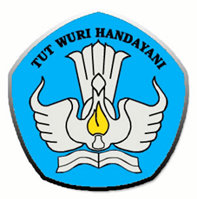 SILABUS MATA PELAJARAN  SEKOLAH MENENGAH ATAS/SEKOLAH MENENGAH KEJURUAN /MADRASAH ALIYAH/MADRASAH ALIYAH KEJURUAN(SMA/SMK/MA/MAK)MATA PELAJARANSENI BUDAYAKEMENTERIAN PENDIDIKAN DAN KEBUDAYAANJAKARTA, 2016 DAFTAR ISIDAFTAR ISI                                                                                                  iPENDAHULUAN                                                                                     1                                                                                   Rasional                                                                                      1                                                                                          Kompetensi Setelah Mempelajari Seni Budaya Pendidikan Dasar dan Pendidikan Menengah                            2                                                                       Kompetensi Setelah Mempelajari Seni Budaya di Sekolah Menengah Atas /Sekolah Menengah Kejuruan /Madrasah Aliyah / Madrasah Aliyah Kejuruan                          3                                                                                    Kerangka Pengembangan Kurikulum   Seni Budaya Sekolah Menengah Atas /Sekolah Menengah Kejuruan /Madrasah Aliyah / Madrasah Aliyah Kejuruan                          3                                                                                                 Pembelajaran dan Penilaian                                                      9                                                                  Kontekstualisasi Pembelajaran Sesuai dengan Kondisi Lingkungan dan Peserta Didik                                                 11                                                                                                                                 KOMPETENSI DASAR, MATERI PEMBELAJARAN, DAN KEGIATAN PEMBELAJARAN                                                                                11Kelas X                                                                                    12Kelas XI                                                                                   19Kelas XII                                                                                  26 PENDAHULUANRasionalTema pengembangan Kurikulum 2013 adalah kurikulum yang dapat menghasilkan insan Indonesia yang produktif, kreatif, inovatif, melalui penguatan sikap, keterampilan, dan pengetahuan yang terintegrasi dalam rangka mewujudkan insan Indonesia yang produktif, kreatif, dan inovatif. Oleh karena itu proses pembelajaran pada satuan pendidikan diselenggarakan secara interaktif, inspiratif, menyenangkan, menantang, dan memotivasi peserta didik untuk berpartisipasi aktif, serta memberikan ruang yang cukup bagi prakarsa, kreativitas, dan kemandirian sesuai dengan bakat, minat, dan perkembangan fisik serta psikologis peserta didik.Prinsip pembelajaran seni budaya bersifat rekreatif yang memiliki nilai kebermanfaatan, estetis dan artistik untuk membentuk pribadi peserta didik yang harmonis. Pendidikan seni budaya mendorong peserta didik dalam mencapai multi kecerdasan yang terdiri atas kecerdasan intrapersonal,  interpersonal, visual spasial, musikal, linguistik, logik matematik, kecerdasan adversitas, kecerdasan kinestetik, kecerdasan spiritual dan moral, serta kecerdasan emosional. Kecerdasan ini dapat membantu dalam mengembangkan kreativitas, baik pada proses berpikir, berapresasi, dan berkreasi seni.Seni Budaya berperan penting dalam perkembangan dan kebutuhan peserta didik karena keunikan, kebermaknaan, dan kebermanfaatannya. Pembelajaran Seni Budaya dilakukan dengan memberikan pengalaman estetik yang mencakup konsepsi, apresiasi, kreasi dan koneksi. Keempat  hal tersebut selaras dengan  Kompetensi Inti  yang ada pada kurikulum 2013Karakteristik mata pelajaran Seni Budaya dikembangkan sesuai dengan tantangan abad 21, dimana penguasaan dan pemanfaatan tekhnologi informasi dan komunikasi menjadi bagian dari pembelajaran. Untuk itu kemampuan penggunaan dan pemanfaatan tekhnologi informasi dan komunikasi menjadi faktor penting agar pembelajaran Seni Budaya dapat disesuaikan dengan karakteristik pembelajaran yang mampu menjawab tantangan abad 21. Selain penggunaan dan pemanfaatan teknonolgi, karakteristik  pembelajaran Seni Budaya yang menjawab tantangan abad 21 harus memperhatikan kebutuhan daerah dan peserta didik, sehingga mata pelajaran ini dapat menjadi filter dari masuknya kebudayaan asing sekaligus mendorong peserta didik untuk memiliki kearifan terhadap budaya lokal atau budaya masyarakat setempatnya.Mata pelajaran Seni Budaya memiliki sifat multilingual, multidimensional, dan multikultural. Multilingual bermakna pengembangan kemampuan mengekspresikan diri secara kreatif dengan berbagai cara dan media seperti bahasa rupa, bunyi, gerak, peran dan berbagai perpaduannya. Multidimensional bermakna pengembangan beragam kompetensi meliputi konsepsi (pengetahuan, pemahaman, analisis, evaluasi), apresiasi, dan  kreasi dengan cara memadukan secara harmonis unsur estetika, logika, kinestetika, dan etika. Sifat multikultural mengandung makna pendidikan seni menumbuhkembangkan kesadaran dan kemampuan apresiasi terhadap beragam seni budaya. Hal ini merupakan wujud pembentukan sikap demokratis yang memungkinkan seseorang hidup secara beradab serta toleran dalam masyarakat dan budaya yang majemuk. Di sekolah menengah mata pelajaran Seni Budaya memiliki kekhasan tersendiri sesuai dengan kaidah keilmuan masing-masing yaitu bidang seni rupa, musik, tari, dan teater. Dalam seni budaya, aktivitas berkesenian harus menampung kekhasan tersebut, sehingga sekolah wajib melaksanakan minimal dua aspek seni yang dapat disesuaikan dengan minat peserta didik, kondisi sekolah dan budaya masyarakatnya. Silabus mata pelajaran seni budaya dan prakarya SD/MI disusun dengan format dan penyajian/penulisan yang sederhana sehingga mudah dipahami dan dilaksanakan oleh guru. Penyederhanaan format dimaksudkan agar penyajiannya lebih efisien, tidak terlalu banyak halaman namun lingkup dan substansinya tidak berkurang, serta tetap mempertimbangkan tata urutan (sequence) materi dan kompetensinya. Penyusunan silabus ini dilakukan dengan prinsip keselarasan antara ide, desain, dan pelaksanaan kurikulum; mudah diajarkan oleh guru (teachable); mudah dipelajari oleh peserta didik (learnable); terukur pencapainnya (measurable); dan bermakna untuk dipelajari (worth to learn) sebagai bekal untuk kehidupan dan kelanjutan pendidikan peserta didik. Silabus ini bersifat fleksibel, kontekstual, dan memberikan kesempatan kepada guru untuk mengembangkan dan melaksanakan pembelajaran, serta mengakomodasi keungulan-keunggulan lokal.  Atas dasar prinsip tersebut, komponen silabus mencakup kompetensi dasar, materi pembelajaran, dan kegiatan pembelajaran. Uraian pembelajaran yang terdapat dalam silabus merupakan alternatif kegiatan yang dirancang berbasis aktivitas. Pembelajaran tersebut merupakan alternatif dan inspiratif sehingga guru dapat mengembangkan berbagai model yang sesuai dengan karakteristik masing-masing mata pelajaran. Dalam melaksanakan silabus ini guru diharapkan kreatif dalam pengembangan materi, pengelolaan proses pembelajaran, penggunaan metode dan model pembelajaran, yang disesuaikan dengan situasi dan kondisi masyarakat serta tingkat perkembangan kemampuan peserta didik.Kompetensi Mata Pelajaran Seni Budaya Pendidikan Dasar dan MenengahKompetensi lulusan yang diharapkan berdasarkan keseimbangan antara ranah kognitif, afektif, dan psikomotorik dijabarkan dalam konsepsi, apresiasi, dan kreasi. Kompetensi lulusan yang harus dicapai sebagai berikut:Kemampuan perseptual yang meliputi kepekaan indrawi terhadap rupa, bunyi, gerak dan perpaduannya;Pengetahuan yang meliputi faktual, konseptual, dan proseduralApresiasi yang meliputi kepekaan rasa estetika dan artistik serta sikap menghargai karya seni.Kreasi mencakup segala bentuk dalam proses produksi berkarya seni dan berimajinasi. Materi disusun berdasarkan pengorganisasian keilmuan yang didasarkan pada prinsip: dari konkret ke abstrak, dari yang dekat ke yang jauh, dari yang sederhana ke yang kompleks sesuai dengan perkembangan peserta didik, etika, etika, norma yang berlaku, serta sikap sosial dan spritualnya.Kompetensi  Mata Pelajaran Seni Budaya di Sekolah Menengah Atas /Sekolah Menengah Kejuruan /Madrasah Aliyah / Madrasah Aliyah Kejuruan  Memiliki kemampuan menganalisis keberagaman keunikan dan keindahan serta mampu menerapkan dan memodifikasi konsep, teknik, prosedur, bahan, dan media berkarya seni yang bernilai estetis  dengan memperhatikan etika dan normaKerangka Pengembangan Kurikulum Mata Pelajaran Seni Budaya Sekolah Menengah Atas/Sekolah Menengah Kejuruan/Madrasah Aliyah / Madrasah Aliyah Kejuruan Penataan kurikulum Seni Budaya tahun 2013 menjawab tantangan masa depan abad 21 yang menekankan pada keseimbangan aspek pengetahuan, sikap, dan keterampilan. Pembentukan pada aspek pengetahuan menekan pada tataran konsepsi dengan memahami teknik dan prosedural berkaraya seni. Aspek sikap dilakukan melalui  kegiatan apresiasi dalam upaya pembentukan budaya individu yang berkarakter dengan ciri-ciri jujur, bertanggungjawab, memiliki rasa empati, dan menghargai orang lain. Aspek keterampilan melalui kegiatan ekspresi dan kreasi dilakukan dengan mengimplementasikan karya-karya seni yang bermanfaat dalam kehidupannya di masyarakat, sehingga dapat mengoptimalkan kreativitas berkarya seni yang inovatif.Kata kunci dalam kurikulum 2013 pada mata pelajaran Seni Budaya menekankan pada kreativitas, di mana pembelajaran berbasis intelegensia tidak akan memberikan hasil siginifikan, tetapi hanya terjadi peningkatan 50% dibandingkan yang berbasis kreativitas. Untuk itu dua pertiga dari kemampuan kreativitas seseorang diperoleh melalui pendidikan, sepertiga sisanya berasal dari genetik, dan kebalikannya berlaku untuk kemampuan inteligensia.Berdasarkan penjelasan tentang kreativitas tersebut, maka kreativitas merupakan aspek penting dalam kurikulum dan pengembangan pembelajaran.Untuk itu diperlukan pengembangan materi ajar berdasarkan silabus yang menekankan pada kreativitas.Kerangka Pengembangan silabus Seni Budaya mengikuti elemen pengorganisasian Kompetensi Dasar berdasarkan Kompetensi Inti pada kelas X sd XII yaitu :Kompetensi Inti pada kelas X s.d XIIKompetensi Sikap Spiritual dan Sikap Sosial, dicapai melalui pembelajaran tidak langsung (indirect teaching), yaitu keteladanan, pembiasaan, dan budaya sekolah, dengan memperhatikan karakteristik mata pelajaran serta kebutuhan dan kondisi peserta didik.Penumbuhan dan pengembangan kompetensi sikap dilakukan sepanjang  proses pembelajaran berlangsung, dan dapat digunakan sebagai pertimbangan guru dalam mengembangkan karakter peserta didik lebih lanjut. Ruang Lingkup materi Mata pelajaran Seni Budaya meliputi aspek-aspek sebagai berikut.Seni rupa, mencakup kemampuan  konsepsi, apresiasi  dan berkreasi karya seni rupa dua dan tiga dimensi, serta perencanaan pameran.Seni musik, mencakup kemampuan untuk konsepsi, apresiasi dan berkreasi karya seni vokal dan instrumen, serta perencanaan pementasan musikSeni tari, mencakup kemampuan untuk konsepsi, apresiasi dan berkreasi karya seni tari tradisi dan kreasi, serta manajemen seni pertunjukan.Seni teater, mencakup kemampuan untuk konsepsi, apresiasi dan berkreasi karya seni peran, serta rancangan pementasan.Dari ke-4 aspek mata pelajaran Seni Budaya yang tersedia, sekolah wajib melaksanakan minimal dua aspek seni yang dapat disesuaikan dengan minat peserta didik, kondisi sekolah (ketersediaan guru serta sarana dan prasarana) dan budaya masyarakatnya. Guru pengampu mata pelajaran seni budaya adalah guru profesional sesuai latarbelakang pendidikan seninya. Teknis pelaksanaan diserahkan kepada satuan pendidikan masing-masing.Peta Materi Pembelajaran Seni BudayaSENI RUPA SENI MUSIKSENI TARISENI TEATERPembelajaran dan PenilaianPembelajaranStrategi pembelajaran Seni Budaya salah satunya menggunakan pendekatan saintifik yang meliputi aktivitas 1) 	mengamati, (melihat, membaca, mendengar, dan menyimak), 2) 	menanya dengan mengajukan pertanyaan dari yang bersifat factual sampai ke yang bersifat hipotesis, 3) 	mengumpulkan informasi melalui pengumpulan data, penentuan data dan sumber data, 4)    menalar/mengasosiasi dengan menganalisis dan menyimpulkan, 5) 	mengomunikasikan konsep baik secara lisan dan tulisan.Aktivitas tersebut tidak selalu dilaksanakan secara berurutan dan sekaligus pada satu kali pertemuan. Guru dapat menggunakan pendekatan lain disesuaikan dengan karakteristik materi yang diajarkan, diantaranya menggunakan discovery learning, problem based learning, experience learning, serta pendekatannya lainnya dengan tetap berorientasi kepada kegiatan pembelajaran untuk mengembangkan aktivitas dan kreativitas peserta didik.Pada prinsipnya pembelajaran seni budaya menekankan pada aktivitas berkarya seni baik di sekolah maupun di luar sekolah seperti di sanggar, studio atau tempat lain. Pembelajaran tetap memperhatikan aspek keselamatan kerja, kebersihan lingkungan, serta pemeliharaan sumber belajar. Pembelajaran sikap dilakukan secara tidak langsung, artinya penanaman sikap melebur dalam proses pembelajaran pengetahuan dan keterampilan. Dalam pembelajaran berkarya seni guru diharapkan dapat berperan secara aktif melakukan aktivitas berkarya bersama-sama peserta didik.Gambar 1. Kompetensi dasar berkenaan dengan sikap, keterampilan dan pengetahuan merupakan input dalam proses pembelajaranPenilaianPrinsip penilaian kurikulum 2013 menggunakan autentik assessment dimana penilaian dilakukan secara berkelanjutan dan komprehensif. Penilaian pada mata pelajaran seni budaya meliputi tiga ranah yaitu pengetahuan, sikap, dan keterampilan. Ketiga ranah tersebut meliputi aspek konsepsi (pengetahuan), apresiasi (menghargai), dan kreasi (keterampilan berkarya) dalam berolah seni sesuai dengan kekhasan materi seni rupa, musik, tari dan teater.  Penilaian pengetahuan dilakukan antara lain melalui teknik tes tertulis, tes lisan, penugasan. Penilaian keterampilan dapat dilakukan dengan berbagai teknik, antara lain penilaian kinerja, penilaian proyek, produk dan penilaian portofolio.Penilaian sikap digunakan sebagai pertimbangan guru dalam mengembangkan karakter peserta didik lebih lanjut sesuai dengan kondisi dan karakteristik peserta didik.Kontekstualisasi Pembelajaran Sesuai dengan Kondisi Lingkungan dan Peserta Didik	Kontekstual pembelajaran merupakan pembelajaran yang terkait dengan keadaan daerah dengan segala sesuatu yang terdapat di daerahnya berkaitan dengan lingkungan alam, lingkungan sosial ekonomi, dan lingkungan sosial budaya. Kebutuhan daerah adalah segala sesuatu  yang  diperlukan oleh masyarakat di suatu daerah, khususnya untuk  kelangsungan hidup dan peningkatan taraf kehidupan masyarakat tersebut, yang disesuaikan dengan arah perkembangan daerah serta potensi daerah yang bersangkutan.Pembelajaran Seni Budaya materi disesuaikan dengan kebutuhan daerah dan kebutuhan peserta didik. Pembelajaran yang berkaitan dengan kebutuhan daerah bertujuan agar kebudayaan daerah dapat dilestarikan dan dikembangkan melalui materi Seni Budaya. Kebutuhan peserta didik untuk meningkatkan kemampuan dan keterampilan di bidang seni tertentu sesuai dengan keadaan perekonomian daerah, sehingga peserta didik dapat meningkatkan kemampuan dalam mengembangkan potensi daerah, seperti potensi pariwisata dan meningkatkan kemampuan berwirausaha di bidang seni.Sejalan dengan karakteristik pendidikan abad 21 yang memanfaatkan teknologi informasi dan komunikasi, pembelajaran seni budaya dalam Kurikulum 2013 juga memanfaatkan teknologi informasi dan komunikasi sebagai media dan sumber belajar. Pemanfaatan TIK mendorong peserta didik dalam mengembangkan kreativitas dan berinovasi serta meningkatkan pemahaman dan pengetahuan seni budaya.Pembelajaran seni budaya memanfaatkan berbagai sumber belajar seperti buku teks yang tersedia dalam bentuk buku guru dan buku siswa. Sesuai dengan karakteristik Kurikulum 2013, buku teks bukan satu-satunya sumber belajar. Guru dapat menggunakan buku pengayaan atau referensi lainnya dan mengembangkan bahan ajar sendiri seperti LKS (Lembar Kerja Siswa). Dalam pembelajaran seni budaya, LKS bukan hanya kumpulan soal, tetapi dapat berbentuk panduan berkarya seni, langkah-langkah kritik dan apresiasi serta aktivitas belajar lainnya.KOMPETENSI DASAR, MATERI PEMBELAJARAN, DAN KEGIATAN  PEMBELAJARANKelas XKompetensi Sikap Spiritual dan Kompetensi Sikap Sosial, dicapai melalui pembelajaran tidak langsung (indirect teaching), pada pembelajaran Kompetensi Pengetahuan dan Kompetensi Keterampilan melalui  keteladanan, pembiasaan, dan budaya sekolah dengan memperhatikan karakteristik mata pelajaran, serta kebutuhan dan kondisi peserta didik.Penumbuhan dan pengembangan kompetensi sikap dilakukan sepanjang  proses pembelajaran berlangsung, dan dapat digunakan sebagai pertimbangan guru dalam mengembangkan karakter peserta didik lebih lanjut.Pembelajaran untuk Kompetensi Pengetahuan dan Kompetensi Keterampilan sebagai berikut ini.SENI RUPA Alokasi waktu : 2 jam pelajaran/mingguSENI MUSIKAlokasi waktu:  2 jam pelajaran/mingguSENI TARIAlokasi waktu: 2 jam pelajaran/mingguSENI TEATERAlokasi waktu:  2 jam pelajaran/mingguKelas XIKompetensi Sikap Spiritual dan Kompetensi Sikap Sosial, dicapai melalui pembelajaran tidak langsung (indirect teaching), pada pembelajaran Kompetensi Pengetahuan dan Kompetensi Keterampilan melalui  keteladanan, pembiasaan, dan budaya sekolah dengan memperhatikan karakteristik mata pelajaran, serta kebutuhan dan kondisi peserta didik.Penumbuhan dan pengembangan kompetensi sikap dilakukan sepanjang  proses pembelajaran berlangsung, dan dapat digunakan sebagai pertimbangan guru dalam mengembangkan karakter peserta didik lebih lanjut.Pembelajaran untuk Kompetensi Pengetahuan dan Kompetensi Keterampilan sebagai berikut ini.SENI RUPAAlokasi waktu	:  2 jam pelajaran/mingguSENI MUSIKAlokasi waktu:  2 jam pelajaran/mingguSENI TARIAlokasi waktu:  2 jam pelajaran/mingguSENI TEATERAlokasi waktu:  2 jam pelajaran/mingguKelas XIIKompetensi Sikap Spiritual dan Kompetensi Sikap Sosial, dicapai melalui pembelajaran tidak langsung (indirect teaching), pada pembelajaran Kompetensi Pengetahuan dan Kompetensi Keterampilan melalui  keteladanan, pembiasaan, dan budaya sekolah dengan memperhatikan karakteristik mata pelajaran, serta kebutuhan dan kondisi peserta didik.Penumbuhan dan pengembangan kompetensi sikap dilakukan sepanjang  proses pembelajaran berlangsung, dan dapat digunakan sebagai pertimbangan guru dalam mengembangkan karakter peserta didik lebih lanjut.Pembelajaran untuk Kompetensi Pengetahuan dan Kompetensi Keterampilan sebagai berikut ini.SENI RUPAAlokasi waktu:  2 jam pelajaran/mingguSENI MUSIKAlokasi waktu:  2 jam pelajaran/mingguSENI TARIAlokasi waktu:  2 jam pelajaran/mingguSENI TEATERAlokasi waktu	:  2 jam pelajaran/mingguKelas XKelas XIKelas XIIKI 1 Menghayati dan mengamalkan ajaran agama yang dianutnyaKI 1 Menghayati dan mengamalkan ajaran agama yang dianutnyaKI 1 Menghayati dan mengamalkan ajaran agama yang dianutnyaKI 2 Menunjukkan perilaku jujur, disiplin, tanggungjawab, peduli (gotong royong, kerjasama, toleran, damai), santun, responsif dan pro-aktif dan menunjukkan sikap sebagai bagian dari solusi atas berbagai permasalahan dalam berinteraksi secara efektif dengan lingkungan sosial dan alam serta dalam menempatkan diri sebagai cerminan bangsa dalam pergaulan dunia.KI 2 Menunjukkan perilaku jujur, disiplin, tanggungjawab, peduli (gotong royong, kerjasama, toleran, damai), santun, responsif dan pro-aktif dan menunjukkan sikap sebagai bagian dari solusi atas berbagai permasalahan dalam berinteraksi secara efektif dengan lingkungan sosial dan alam serta dalam menempatkan diri sebagai cerminan bangsa dalam pergaulan duniaKI 2 Menunjukkan perilaku jujur, disiplin, tanggungjawab, peduli (gotong royong, kerjasama, toleran, damai), santun, responsif dan pro-aktif dan menunjukkan sikap sebagai bagian dari solusi atas berbagai permasalahan dalam berinteraksi secara efektif dengan lingkungan sosial dan alam serta dalam menempatkan diri sebagai cerminan bangsa dalam pergaulan duniasKI 3 Memahami, menerapkan, menganalisis pengetahuan faktual, konseptual, prosedural berdasarkan rasa ingintahunya tentang ilmu pengetahuan, teknologi, seni, budaya, dan humaniora dengan wawasan kemanusiaan, kebangsaan, kenegaraan, dan peradaban terkait penyebab fenomena dan kejadian, serta menerapkan pengetahuan prosedural pada bidang kajian yang spesifik sesuai dengan bakat dan minatnya untuk memecahkan masalahKI 3 Memahami, menerapkan, dan menganalisis pengetahuan faktual, konseptual, prosedural, dan metakognitif berdasarkan rasa ingin tahunya tentang ilmu pengetahuan, teknologi, seni, budaya, dan humaniora dengan wawasan kemanusiaan,  kebangsaan, kenegaraan, dan peradaban terkait penyebab fenomena dan kejadian, serta menerapkan pengetahuan prosedural pada bidang kajian yang spesifik sesuai dengan bakat dan minatnya untuk memecahkan masalahKI 3 Memahami, menerapkan, menganalisis dan mengevaluasi pengetahuan faktual, konseptual, prosedural, dan metakognitif berdasarkan rasa ingin tahunya  tentang ilmu pengetahuan, teknologi, seni, budaya, dan humaniora dengan wawasan kemanusiaan,  kebangsaan, kenegaraan, dan peradaban terkait penyebab fenomena dan kejadian, serta menerapkan pengetahuan prosedural pada bidang kajian yang spesifik sesuai dengan bakat dan minatnya untuk memecahkan masalahKI 4 Mengolah, menalar, dan menyaji dalam ranah konkret dan ranah abstrak  terkait dengan pengembangan dari yang dipelajarinya di sekolah secara mandiri, dan mampu menggunakan metoda sesuai kaidah keilmuanKI 4 Mengolah, menalar, dan menyaji dalam ranah konkret dan ranah abstrak terkait dengan pengembangan dari yang dipelajarinya di sekolah secara mandiri, bertindak secara efektif dan kreatif, serta mampu menggunakan metoda sesuai kaidah keilmuanKI 4 Mengolah, menalar, menyaji, dan mencipta dalam ranah konkret dan ranah abstrak terkait dengan pengembangan dari yang dipelajarinya di sekolah secara mandiri serta bertindak secara efektif dan kreatif, dan mampu menggunakan metoda sesuai kaidah keilmuanMateri PembelajaranMateri PembelajaranMateri PembelajaranKelas XKelas XIKelas XIIKonsep, unsur, prinsip, bahan dan teknik dalam berkarya seni rupa.Pembuatan karya seni rupa dua dimensi menggunakan berbagai media dan teknik dengan melihat modelKonsep, unsur,  prinsip, bahan dan teknik dalam berkarya seni rupa.Pembuatan karya seni rupa dua dimensi dengan memodifikasi objekKonsep, unsur, prinsip,bahan  dan  teknik dalam  berkarya seni rupaPembuatan karya seni rupa dua dimensi berdasarkan imajinasi dengan berbagai media dan teknik Karya seni rupa tiga dimensi berdasarkan, jenis, tema, dan nilai estetis.Pembuatan karya seni rupa tiga dimensi dengan melihat modelKarya seni rupa berdasarkan jenis, tema, fungsi, dan  nilai estetisnyaBerkarya seni rupa tiga dimensi dengan memodifikasi objek.Karya seni rupa berdasarkan jenis, tema, fungsi dan  nilai estetisnyaPembuatan karya seni rupa tiga dimensi berdasarkan imajinasi dengan berbagai madia dan teknikKonsep dan prosedur pameran karya seni rupaPelaksanaan pameran hasil karya seni rupa dua dan tiga dimensi yang dibuat berdasarkan  melihat modelPerencanaan, pelaksanaan dan pelaporan pameran  karya seni rupa Langkah-langkah pelaksanaan pameran karya seni rupa dua dan tiga dimensi hasil modifikasiEvaluasi hasil penyelenggaraan pameran  karya seni rupaPameran karya seni rupa  dua dan  tiga dimensi hasil kreasiKonsep, prosedur    dan fungsi kritik     dalam karya seni          rupaPembuatan deskripsi karya seni rupa berdasarkan pengamatan dalam bentuk lisan atau tulisanKonsep, prosedur, fungsi, tokoh dan nilai estetis dalam karya seni rupaMenganalisis karya seni rupa menurut jenis, fungsi, tema,  nilai estetis, dan tokoh berdasarkan hasil pengamatan dalam bentuk lisan atau tulisanEvaluasi Karya seni rupa berdasarkan  tema, jenis, fungsi tokoh, dan nilai estetisnya.Pembuatan tulisan hasil evaluasi dalam bentuk tulisan kritik  karya seni rupa mengenai  jenis, fungsi,  tema, nilai estetis dan tokohnya.Materi PembelajaranMateri PembelajaranMateri         PembelajaranKelas XKelas XIKelas XIIRagam alat musik tradisional Indonesia berdasarkan sumber bunyinya.Ragam alat musik tradisional Indonesia berdasarkan cara memainkannyaFungsi alat musik dalam karya musik tradisionalTeknik memainkan alat musik tradisionalKonsep musik modalKonsep musik tonalKonsep musik atonal Konsep Musik kontemporer.Musik kontemporer dari Indonesia.Musik kontemporer dari Luar negeri.Alat musik tradisional dalam seni ritual di masyarakatAlat musik tradisional dalam seni hiburan di masyarakatMusik modalMusik tonalMusik atonal Aspek pembaharuan pada contoh musik kontemporer IndonesiaAspek pembaharuan pada contoh musik kontemporer luar negeriPertunjukan musik tradisional Indonesia.Pertunjukan musik tradisional Indonesia yang mengiringi tarian.Pertunjukan musik tradisional Indonesia yang mengiringi teater.Pertunjukan orkestraPertunjukan instrumen solo,  (piano/harpa/ gitar dll)Pertunjukan brass bandPertunjukan musik kontemporer.Pertunjukan musik kontemporer Indonesia.Pertunjukan Musik kontemporer luar negeri.Konsep dalam pertunjukan musik tradisionalBentuk pertunjukan musik tradisional Jenis pertunjukan musik tradisionalDeskripsi pertunjukan musik tradisional Perkembangan musik dan masyarakat Eropa.Perkembangan musik dan masyarakat AmerikaMusik Populer di Eropa dan AmerikaPenciptaan Musik kontemporer.Berkreasi dengan memadukan alat musik tradisional dengan modern.Berkreasi dengan memadukan alat musik perkusi tak lazim dengan alat musik modern.Materi PembelajaranMateri PembelajaranMateri PembelajaranKelas XKelas XIKelas XIIKonsep, teknik, dan prosedur tentang tari tradisi daerah setempatRagam gerak tari tradisi daerah setempatPeragaan gerak tari tradisi daerah setempat sesuai iringan/ketukanKonsep, teknik, dan prosedur pada tari kreasiBerkarya tari kreasiMerancang pergelaran tariManajemen seni pertunjukanBentuk, jenis dan nilai estetis tari tradisi daerah setempatBentuk, jenis dan nilai estetis iringan tari tradisi daerah setempatPeragaan gerak tari tradisi sesuai iringanTeknik, bentuk, jenis, dan nilai estetis pada tari kreasiBerkarya seni tari kreasi sesuai dengan iringanRancangan karya tariKarya tari Perbandingan konsep, teknik dan prosedur pada gerak tari tradisi daerah lain (nusantara)Gerak tari tradisi lain (nusantara) sesuai dengan iringan tari tradisi daerah lain (nusantara)Peragaan tari tradisi daerah lain (nusantara) sesuai iringanTata teknik pentas pada gerak tari kreasiPengembangan gerak tari kreasi Evaluasi Pergelaran Karya TariPergelaran karya tariBentuk, jenis, nilai estetis dan fungsi tari tradisi daerah lain (nusantara)Penulisan tari tradisi daerah lain (nusantara) mengenai jenis, fungsi, bentuk dan nilai estetis sebuah karya tariEvaluasi bentuk, jenis, nilai, estetis, fungsi dan tata pentas tariPenulisan tentang tata teknik pentasEvaluasi rancangan pergelaranTeknik menulis tentang pergelaran tari Materi PembelajaranMateri PembelajaranMateri Pembelajaran Kelas XKelas XIKelas XIIKonsep, teknik dan prosedur seni peran bersumber seni teater tradisionalPeragaan adegan sesuai konsep, teknik dan prosedur seni peran bersumber seni teater tradisionalKonsep, tek-nik dan pro-sedur seni peran sesuai kaidah seni teater  mo-dernPeragaan adegan se-suai konsep, teknik dan prosedur seni peran teater  modernKonsep, teknik dan prosedur seni peran seni teater kontemporerPeragaan adegan sesuai konsep, teknik dan prosedur seni peran seni teater kontemporerTeknik menyusun naskah lakon bersumber dari cerita tradisional Penyusunan naskah lakon sesuai kaidah  seni teater tradisionalTeknik interpretasi naskah lakon berdasarkan jenis, bentuk, dan makna sesuai kaidah seni teater modernMenginterpretasi naskah lakon berda-sarkan jenis, bentuk, dan makna sesuai kaidah seni teater modernTeknik menyusun naskah lakon teater kontemporer Penyusunan naskah lakon sesuai kaidah  seni teater kontemporerKonsep, teknik dan prosedur perancangan pementasan seni seni teater tradisional Pembuatan rancangan pementasan seni teater sesuai konsep, teknik dan prosedur bersumber seni teater  tradisionalKonsep, teknik dan prosedur perancangan pementasan seni seni teater modern Pembuatan rancangan pementasan seni teater sesuai konsep, teknik dan prosedur seni teater  modernKonsep, teknik dan prosedur perancangan pementasan seni seni teater kontemporerPembuatan rancangan pementasan seni teater sesuai konsep, teknik dan prosedur seni teater  kontemporerKonsep, teknik dan prosedur pementasan seni teater  tradisionalPementasan seni teater berdasarkan konsep, teknik dan prosedur seni teater  tradisionalKonsep, teknik dan prosedur pementasan seni teater tradisionalPementasan seni teater berdasarkan konsep, teknik dan prosedur seni teater modernKonsep, teknik dan prosedur pementasan seni teater kontemporerPementasan seni teater berdasarkan konsep, teknik dan prosedur seni teater kontemporerKompetensi DasarMateri PembelajaranKegiatan Pembelajaran3.1 Memahami konsep, unsur, prinsip, bahan, dan teknik dalam proses berkarya seni rupa 4.1 Membuat karya seni rupa dua dimensi menggunakan berbagai bahan dan teknik dengan melihat modelKonsep, unsur, prinsip, bahan dan teknik dalam berkarya seni rupa.Pembuatan karya seni rupa dua dimensi menggunakan berbagai media dan teknik dengan melihat modelMengamati dan mengklasifikasi unsur, prinsip dan bahan dalam karya seni rupaMengamati dan mengklasifikasi  teknik dalam berkarya seni rupaMempresentasikan hasil pengamatan terhadap unsur, prinsip, bahan dan teknik dalam berkarya seni rupa Membuat karya seni rupa dua dimensi dengan melihat model:benda matibenda hidupfoto/gambarBerkarya seni rupa dua dimensi eksplorasi dengan berbagai media dan teknik3.2 Memahami  karya seni rupa berdasarkan, jenis, tema, dan nilai estetisnya4.2 Membuat karya seni rupa tiga dimensi dengan melihat modelKarya seni rupa tiga dimensi        berdasarkan, jenis, tema, dan nilai estetis.Pembuatan karya seni rupa tiga dimensi dengan melihat modelMengamati dan mengklasifikasi karya seni rupa berdasarkan jenis, tema dan nilai estetisnyaMempresentasikan hasil pengamatan  terhadap jenis, tema dan nilai estetis dalam karya seni rupa Membuat karya seni rupa tiga dimensi dengan melihat model:benda matibenda hidupfoto/gambarBereksplorasi dengan berbagai media  dan teknikMengkomunikasikan konsep hasil eksplorasi berkarya tiga dimensi dengan berbagai media dan teknik.3.3 Memahami konsep      dan prosedur       pameran  karya seni rupa4.3 Menyelenggarakan pameran hasil karya seni rupa dua dan tiga dimensi      yang dibuat       berdasarkan  melihat modelKonsep dan prosedur pameran karya seni rupaPelaksanaan pameran hasil karya seni rupa dua dan tiga dimensi yang dibuat berdasarkan  melihat modelMengamati dan mengklasifikasi konsep dan prosedur pameran karya seni rupaMempresentasikan hasil pengamatan terhadap konsep dan prosedur pameran karya seni rupaMerencanakan dan melaksanakan pameran karya sendiri di dalam kelas Mempresentasikan laporan pertanggungjawaban pelaksanaan pameran secara tulis dan lisan.3. 4 Memahami  konsep, prosedur dan fungsi kritik dalam karya seni rupa4.4  Membuat deskripsi karya seni rupa berdasarkan pengamatan dalam bentuk lisan atau tulisanKonsep, prosedur    dan fungsi kritik     dalam karya seni          rupaPembuatan deskripsi karya seni rupa berdasarkan pengamatan dalam bentuk lisan atau tulisanMengamati konsep, prosedur dan fungsi kritik dalam karya seni rupaMempresentasikan hasil pengamatan terhadap konsep, prosedur dan fungsi kritik dalam karya seni rupaMendeskripsi karya seni rupa secara lisan maupun tertulis.Mempresentasikan hasil deskripsi karya seni rupa secara tertulis dan lisanKompetensi DasarMateri PembelajaranKegiatan PembelajaranMemahami jenis dan fungsi alat musik tradisional.4.1.    Memainkan alat musik tradisional.Ragam alat musik tradisional Indonesia berdasarkan sumber bunyinya.Ragam alat musik tradisional Indonesia berdasarkan cara memainkannyaFungsi alat musik dalam karya musik tradisionalTeknik memainkan alat musik tradisionalMengidentifikasi ragam alat musik dalam pertunjukan musik tradisional secara langsung, atau melalui media audio/audiovisualMengidentifikasi fungsi alat musik pada beberapa contoh karya musik tradisionalMenyajikan simpulan hasil pengamatan tentang jenis dan fungsi alat musik pada karya musik tradisional Berlatih teknik memainkan salah satu alat musik tradisional.Memainkan alat musik tradisional 3.2    Menganalisis alat musik tradisional berdasarkan jenis dan fungsinya pada masyarakat pendukungnya.4.2 	Mempresentasikan hasil analisis alat musik tradisional berdasarkan jenis dan fungsinya  pada masyarakat pendukungnya.Alat musik tradisional dalam seni ritual di masyarakatAlat musik tradisional dalam seni hiburan di masyarakatMengidentifikasi jenis alat musik tradisional dalam seni ritual di masyarakat berdasarkan pengamatan langsung atau melalui media audio/audiovisualMengidentifikasi jenis alat musik tradisional dalam seni hiburan di masyarakat berdasarkan pengamatan langsung atau melalui media audio/audiovisualMempresentasikan perbedaan musik dalam seni ritual dan seni hiburan di masyarakat.3.3 Memahami dan mengapresiasi pertunjukan musik  tradisional.4.3 Menampilkan pertunjukan musik tradisional.Pertunjukan musik tradisional Indonesia.Pertunjukan musik tradisional Indonesia yang mengiringi tarian.Pertunjukan musik tradisional Indonesia yang mengiringi teater.Mengamati dan mengidentifikasi pertunjukan musik tradisionalMengamati dan mengidentifikasi pertunjukan musik tradisional untuk mengiringi tarianMengamati dan mengidentifikasi musik dalam teater tradisionalMempresentasikan  kesimpulan tentang perbedaan musik tradisional dalam ragam pertunjukan (musik, tari dan teater)Berkreasi musik tradisional untuk pertunjukan musik/tari/teaterMenampilkan kreasi musik dalam pertunjukan musik/tari/teater3.4 Memahami konsep, bentuk dan jenis pertunjukan musik  tradisional.4.4. Membuat tulisan hasil analisis  pertunjukan musik tradisional Konsep dalam pertunjukan musik tradisionalBentuk pertunjukan musik tradisional Jenis pertunjukan musik tradisionalDeskripsi pertunjukan musik tradisional Mengkaji konsep dalam pertunjukan musik tradisionalMengkaji bentuk secara langsung atau melalui media audiovisualMengkaji jenis pertunjukan musik tradisional secara langsung atau melalui media audiovisual Mendeskripsikan hasil analisis pertunjukan musik tradisional berdasarkan konsep, bentuk dan jenis musikKompetensi DasarMateri PembelajaranKegiatan PembelajaranMemahami  konsep, teknik dan prosedur dalam meniru ragam gerak tari tradisi4.1. Memeragakan gerak tari tradisi  berdasarkan konsep, teknik, dan prosedur sesuai dengan hitungan/ketukan Konsep, teknik, dan prosedur tentang tari tradisi daerah setempatRagam gerak tari tradisi daerah setempatPeragaan gerak tari tradisi daerah setempat sesuai iringan/ketukanMengamati dengan seksama beberapa contoh ragam gerak tari tradisi dari beberapa daerah setempat menggunakan media audio-visualMengidentifikasi ragam gerak  tari tradisi daerah setempat berdasarkan teknik, konsep, dan prosedur dengan berbagai iringan Mendiskusikan dan melakukan latihan ragam gerak tari tradisi daerah setempat dengan cara meniruMembandingkan ragam gerak  tari tradisi di lingkungan tempat tinggal siswa dengan daerah lain berdasarkan teknik, konsep, dan prosedurMenampilkan, membuat dan mempresentasikan deskripsi rangkaian ragam gerak tari tradisi daerah setempat berdasarkan teknik, konsep, dan prosedur  Memahami bentuk, jenis, dan nilai estetis dalam ragam gerak tari tradisi4.2 Memeragakan gerak tari tradisi berdasarkan bentuk, jenis dan nilai estetis sesuai iringan Bentuk, jenis dan nilai estetis tari tradisi daerah setempatBentuk, jenis dan nilai estetis iringan tari tradisi daerah setempatPeragaan gerak tari tradisi sesuai iringanMengamati  secara seksama contoh-contoh gambar maupun video visual ragam gerak tari tradisi setempat berdasarkan simbol, jenis, dan nilai estetis sesuai iringanMengidentifikasi simbol, jenis, dan nilai estetis dengan berbagai macam musik iringan ragam gerak tari tradisi daerah setempat kaitannya dengan ragam gerak tariMelakukan latihan gerak tari tradisi daerah setempat sesuai dengan yang ditiruMendiskusikan  dan melakukan latihan gerak tari tradisi daerah setempat sesuai dengan yang ditiruMeragakan dan mempresentasikan hasil merangkai berbagai ragam gerak tari tradisi daerah setempat sesuai dengan  simbol, jenis, dan nilai estetis sesuai iringan3.3 Menganalisis konsep, teknik dan prosedur dalam ragam gerak tari tradisi4.3 Memeragakan ragam gerak tari tradisi berdasarkan konsep, teknik dan prosedur sesuai dengan iringanPerbandingan konsep, teknik dan prosedur pada gerak tari tradisi daerah lain (nusantara)Gerak tari tradisi lain (nusantara) sesuai dengan iringan tari tradisi daerah lain (nusantara)Peragaan tari tradisi daerah lain (nusantara) sesuai iringanMengamati hubungan antara konsep, teknik dan prosedur dalam ragam gerak tari tradisi daerah setempat dengan tari tradisi daerah lain (nusantara) sesuai iringan dengan melalui audio visualMengidentifikasikan hubungan antara konsep, teknik dan prosedur  dalam ragam gerak  tari tradisi lain (nusantara) dengan berbagai macam iringan tari Mendiskusikan dan membandingkan gerak dasar  tari tradisi daerah lain (nusantara) di lingkungan tempat tinggal siswa dengan daerah lain hasil dari menghubungkan antara teknik, konsep, dan prosedurMelakukan latihan ragam gerak tari tradisi daerah lain (nusantara)Menampilkan dan membuat deskripsi rangkaian ragam gerak tari tradisi daerah lain (nusantara) hasil menghubungkan antara  teknik, konsep, dan prosedursesuai iringan3.4  Menganalisis bentuk, jenis,  nilai estetis dan fungsi ragam gerak tari tradisi4.4 Membuat tulisan mengenai jenis, fungsi, bentuk dan nilai estetis sebuah karya tari tradisiBentuk, jenis, nilai estetis dan fungsi tari tradisi daerah lain (nusantara)Penulisan tari tradisi daerah lain (nusantara) mengenai jenis, fungsi, bentuk dan nilai estetis sebuah karya tariMengamati beberapa contoh ragam tari tradisi daerah lain (nusantara) berdasarkan jenis, fungsi, simbol dan nilai estetis dari suatu kelompok masyarakat melalui media gambar dan/atau audio-visualMendiskusikan hubungan antara simbol, jenis, dan nilai etetis dalam pertunjukan karya tari tradisi yang diamatiMenganalisis keterkaitan antara karya seni tari dan nilai-nilai estetik dalam kebudayaan masyarakat tempat siswa beradaMengkomunikasikan hasil analisisnya tentang pagelaran karya tari tradisi dalam bentuk kritik tari baik lisan maupun tulisan.Kompetensi DasarMateri PembelajaranKegiatan Pembelajaran3.1	Memahami konsep, teknik dan prosedur seni peran bersumber seni teater tradisional 4.1	Meragakan adegan sesuai konsep, teknik dan prosedur seni peran bersumber seni teater tradisionalKonsep, teknik dan prosedur seni peran bersumber seni teater tradisionalPeragaan adegan sesuai konsep, teknik dan prosedur seni peran bersumber seni teater tradisionalMelakukan pengamatan dan mengidentifikasi  konsep, teknik dan prosedur pemeranan seni teater  tradisional.Mendemonstrasikan latihan teknik dan prosedur pemeranan seni teater  tradisional.Menampilkan  peragaan adegan sesuai konsep, teknik dan prosedur pemeranan seni teater  tradisional.3.2	Memahami teknik menyusun naskah lakon bersumber dari cerita tradisional 4.2 Menyusun naskah lakon sesuai kaidah  seni teater tradisional Teknik menyusun naskah lakon bersumber dari cerita tradisional Penyusunan naskah lakon sesuai kaidah  seni teater tradisionalMengidentifikasi  naskah lakon seni teater tradisional  berdasarkan jenis, bentuk, dan makna lakon seni teater tradisionalMengekplorasi teknik pembuatan naskah sesuai dengan kaidah seni teater tradisional.Menyusun naskah teater tradisionalMempresentasikan naskah  yang telah disusun teater tradisional secara perorangan atau kelompok3.3	Memahami perancangan pementasan seni teater sesuai konsep, teknik dan prosedur seni teater tradisional 4.3  Merancang pementasan seni teater sesuai konsep, teknik dan prosedur bersumber seni teater  tradisionalKonsep, teknik dan prosedur perancangan pementasan seni seni teater tradisional Pembuatan rancangan pementasan seni teater sesuai konsep, teknik dan prosedur bersumber seni teater  tradisionalMengidentifikasi tentang  konsep, teknik dan prosedur merancang seni teater  tradisional.Mengamati tayangan video pementasan seni teater  tradisional.Membuat rancangan seni dan produksi seni teater  sesuai naskah lakon yang dibawakan.Mendeskripsikan rancangan karya dan produksi seni teater tradisional sesuai naskah lakon yang akan dibawakan.3.4 Menganalisis pementasan seni teater sesuai konsep, teknik dan prosedur seni teater tradisional 4.4 Mementaskan seni teater berdasarkan konsep, teknik dan prosedur seni teater tradisional Konsep, teknik dan prosedur pementasan seni teater  tradisionalPementasan seni teater berdasarkan konsep, teknik dan prosedur seni teater  tradisionalMengidentifikasi  mengenai konsep, teknik dan prosedur pementasan seni teater  tradisional.Mengkonstruksi konsep, teknik dan prosedur pementasan seni teater  tradisional.Mementaskan seni teater  tradisional.Mengkritik  pementasan seni teater  tradisional.Kompetensi DasarMateri PembelajaranKegiatan PembelajaranMenganalisis konsep, unsur,  prinsip, bahan dan teknik dalam berkarya seni rupa.4.1 Membuat karya       seni rupa dua       dimensi dengan       memodifikasi       objekKonsep, unsur,  prinsip, bahan dan teknik dalam berkarya seni rupa.Pembuatan karya seni rupa dua dimensi dengan memodifikasi objekMengamati dan menganalisis konsep, unsur, prinsip, teknik, dan bahan dalam karya seni rupaMengamati dan menganalisis bahan dan teknik dalam berkarya seni rupaMempresentasikan hasil pengamatan terhadap konsep, unsur, prinsip, bahan dan teknik dalam berkarya seni rupaMembuat karya seni rupa dua dimensi dengan memodifikasi obyek, menggunakan teknik :stilasidistorsideformasiBereksplorasi dengan berbagai media dan teknikMempresentasikan konsep berkarya modifikasi secara tertulis dan lisan.3.2 Menganalisis karya       seni rupa       berdasarkan jenis,      tema, fungsi dan      nilai estetisnya4.2 Membuat karya      seni rupa tiga       dimensi dengan       memodifikasi       objek.Karya seni rupa berdasarkan jenis, tema, fungsi, dan  nilai estetisnyaBerkarya seni rupa tiga dimensi dengan memodifikasi objek.Mengamati dan menganalisis jenis, tema, fungsi, dan nilai estetis karya seni rupaMempresentasikan hasil pengamatannya terhadap jenis, tema, fungsi dan nilai estetis karya seni rupaMembuat karya seni rupa tiga dimensi dengan memodifikasi objek, menggunakan teknik :stilasidistorsideformasiBereksplorasi dengan berbagai media dan teknik.Mempresentasikan konsep berkarya modifikasi bentuk tiga dimensi secara tertulis dan lisan3.3 Menganalisis        perencanaan,       pelaksanaan, dan      pelaporan pameran       karya seni rupa4.3 Menyelengga-rakan pameran karya seni rupa dua dan tiga dimensi hasil modifikasiPerencanaan, pelaksanaan dan pelaporan pameran  karya seni rupa Langkah-langkah pelaksanaan pameran karya seni rupa dua dan tiga dimensi hasil modifikasiMengamati dan menganalisis konsep perencanaan, pelaksanaan, dan pelaporan dalam pameran karya seni rupaMenyusun proposal pameran karya seni rupaMelaksanakan pameran karya seni teman sejawat di sekolahMembuat laporan pelaksanaan pameranMempresentasikan laporan pameran ceraca tulis dan lisan.3.4 Menganalisis       konsep, prosedur,      fungsi, tokoh, dan       nilai estetis dalam      karya seni rupa4.4 Membuat analisis  karya seni rupa berdasarkan konsep, prosedur, fungsi, tokoh, dan nilai estetis  dalam bentuk lisan atau tulisan Konsep, prosedur, fungsi, tokoh dan nilai estetis dalam karya seni rupaMenganalisis karya seni rupa menurut jenis, fungsi, tema,  nilai estetis, dan tokoh berdasarkan hasil pengamatan dalam bentuk lisan atau tulisanMengamati dan menganalisis konsep, fungsi dan nilai estetis dalam karya seni rupaMengamati dan menganalisis jenis, fungsi dan tema dalam karya seni rupaMengamati dan mengenali tokoh-tokoh seniman dan karyanyaMenganalisis karya seni rupa hasil karya seniman Nusantara, baik secara lisan maupun tertulis Mempresentasikan hasil analisis karya seniman dalam entuk tulis dan lisan.Kompetensi DasarMateri PembelajaranKegiatan Pembelajaran3.1   Memahami konsep musik BaratMemainkan alat musik BaratKonsep musik modalKonsep musik tonalKonsep musik atonal Membedakan karakteristik musik modal dan tonal secara auditifMembedakan karakteristik musik tonal dan atonal secara auditifMendeskripsikan perkembangan konsep musik BaratMencoba memainkan karya musik tonal/modal/atonal sederhana menggunakan alat musik3.2   Menganalisis   musik Barat4.2.  Mempresentasikan hasil   analisis musik BaratMusik modalMusik tonalMusik atonal Menyimak rekaman audio contoh musik modalMengidentifikasi  karakter nada dan irama dalam musik modalMenyimak rekaman audio contoh musik tonalMengidentifikasi  karakter nada dan irama dalam musik tonalMenyimak rekaman audio contoh musik atonalMengidentifikasi  karakter nada dan irama dalam musik atonalMempresentasikan perbedaan nada dan irama dari ragam musik Barat3.3   Menganalisis hasil pertunjukan  musik Barat 4.3.   Membuat tulisan tentang musik BaratPertunjukan orkestraPertunjukan instrumen solo,  (piano/harpa/ gitar dll)Pertunjukan brass bandMengidentifikasi alat musik, dan unsur-unsur musik pada pertunjukan orkestra secara langsung atau melalui media audiovisualMendeskripsikan hasil analisis pertunjukan orkestraMengidentifikasi alat musik, dan unsur-unsur musik pada pertunjukan instrumen solo secara langsung atau melalui media audiovisualMendeskripsikan hasil analisis pertunjukan instrumen soloMengidentifikasi alat musik, dan unsur-unsur musik pada pertunjukan brass band secara langsung atau melalui media audiovisualMendeskripsikan hasil analisis pertunjukan brass band3.4  Memahami perkembangan musik Barat 4.4.  Menampilkan beberapa lagu dan pertunjukan       musik Barat Perkembangan musik dan masyarakat Eropa.Perkembangan musik dan masyarakat AmerikaMusik Populer di Eropa dan AmerikaMembandingkan karakteristik  musik dari beberapa periode musik Eropa Mendeskripsikan hubungan masyarakat dan karakteristik  bunyi musik dari beberapa periode musik di Eropa Membandingkan karakteristik  musik dari beberapa karya musik Amerika Mendeskripsikan hubungan perkembangan masyarakat dan karakteristik musik dari  AmerikaMembandingkan karakteristik musik populer di Amerika dan EropaMenyanyikan lagu/bermain musik dari EropaMenyanyikan lagu/bemain musik dari AmerikaKompetensi DasarMateri PembelajaranKegiatan PembelajaranMenerapkan  konsep, teknik dan prosedur dalam berkarya  tari kreasiBerkarya  seni tari kreasi melalui pengembangan gerak berdasarkan konsep, teknik dan prosedur sesuai dengan hitunganKonsep, teknik, dan prosedur pada tari kreasiBerkarya tari kreasiMelakukan observasi ke beberapa nara sumber yang telah ditentukan oleh guru untuk menggali informasi mengenai ragam gerak tari kreasi  dengan sumber gerak kepala, badan, tangan dan kakiMendiskusikan kepada masing-masing nara sumber tentang ragam gerak tari kreasi dengan unsur gerak tari kreasi Mengembangkan dan Mendemonstrasikan perolehan ragam gerak tari kreasi dari setiap nara sumber yang dipilih mulai dari gerak kepala, badan, tangan dan kakiMenampilkan rangkaian gerak  tari kreasi berdasarkan konsep, teknik, dan prosedur sesuai iringan hasil eksplorasi Menampilkan rangkaian gerak  tari kreasi berdasarkan konsep, teknik, dan prosedur sesuai iringan hasil eksplorasi Menerapkan  gerak  tari kreasi berdasarkan fungsi, teknik, bentuk, jenis dan nilai estetis sesuai iringan Berkarya seni tari kreasi melalui pengembangan gerak berdasarkan simbol, jenis dan nilai estetis sesuai dengan iringanTeknik, bentuk, jenis, dan nilai estetis pada tari kreasiBerkarya seni tari kreasi sesuai dengan iringanMelakukan observasi ke beberapa sanggar-sanggar yang telah ditentukan oleh guru untuk menganalisis tari kreasi serta menggali fungsi, simbol, jenis dan konsep tari.Mendiskusikan dan mendemontrasikan gerak dasar  tari kreasi berdasarkan fungsi, simbol, jenis, dan nilai estetis sesuai iringan Mempresentasikan penampilan masing-masing kelompok berdasarkan hasil eksplorasi tari kreasi berdasarkan: fungsi, simbol, jenis, dan nilai estetis sesuai iringan Mengevaluasi gerak  tari kreasi berdasarkan tata teknik pentas4.3   Menyajikan hasil pengembangan gerak tari kreasi  berdasarkan tata teknik pentasTata teknik pentas pada gerak tari kreasiPengembangan gerak tari kreasi Melakukan observasi ke gedung pertunjukan tari yang ditentukan oleh guru untuk menganalisis tata pentas dalam tariMendiskusikan pertunjukan tari berdasarkan tata pentas Mempresentasikan penampilan masing-masing kelompok berdasarkan hasil eksplorasi dan improvisasi tari dengan memperhatikan tata pentas yang digunakan 3.4  Mengevaluasi bentuk, jenis, nilai, estetis, fungsi dan tata pentas dalam karya tari4.4  Membuat tulisan mengenai bentuk, jenis, nilai estetis, fungsi dan tata pentasEvaluasi bentuk, jenis, nilai, estetis, fungsi dan tata pentas tariPenulisan tentang tata teknik pentasMelakukan observasi tentang simbol, jenis,  nilai estetis, fungsi dan tata pentas dalam karya   tariMendiskusikan dan membandingkan beberapa pertujukan tari berdasarkan simbol, jenis,  nilai estetis, fungsi dan tata pentas dalam karya tari Mempresentasikan penampilan masing-masing kelompok berdasarkan estetis, fungsi dan tata pentas dalam karya tariKompetensi DasarMateri PembelajaranKegiatan Pembelajaran3.1	Memahami konsep, teknik dan prosedur seni peran sesuai kaidah seni teater modern 4.1	Meragakan adegan sesuai konsep, teknik dan prosedur dasar seni peran sesuai kaidah seni teater modern Konsep, tek-nik dan pro-sedur seni peran sesuai kaidah seni teater  mo-dernPeragaan adegan se-suai konsep, teknik dan prosedur seni peran teater  modernMengidentifikasi konsep teknik dan prosedur pemeranan seni teater sesuai kaidah seni teater modern .Melakukan latihan teknik dan prosedur pemeranan seni teater sesuai kaidah seni teater modern .Menerapkan teknik pemeranan seni teater sesuai kaidah seni teater modernMendeskripsikan Karakter  tokoh pemeranan seni teater  sesuai kaidah seni teater modern.3.2Menginterpretasi naskah lakon berdasarkan jenis, bentuk, dan makna sesuai kaidah seni teater modern 4.2  Membuat interpretasi naskah lakon berdasarkan jenis, bentuk, dan makna sesuai kaidah seni teater modern Teknik interpretasi naskah lakon berdasarkan jenis, bentuk, dan makna sesuai kaidah seni teater modernMenginterpretasi naskah lakon berda-sarkan jenis, bentuk, dan makna sesuai kaidah seni teater modernMengamati dan mengidentifikasi naskah lakon seni teater berdasarkan jenis, bentuk, dan makna sesuai kaidah seni teater modern .Melakukan eksplorasi teknik dan prosedur penyusunan naskah sesuai kaidah seni teater modernMenginterpretasi lakon seni teater modern dalam bentuk naskah.Mendeskripsikan naskah lakon yang sudah diinterpretasi secara kelompok.3.3	Memahami perancangan pementasan seni teater sesuai konsep, teknik dan prosedur  sesuai kaidah seni teater modern 4.3  Merancang pementasan seni teater sesuai konsep, teknik dan prosedur bersumber seni teater modern Konsep, teknik dan prosedur perancangan pementasan seni seni teater modern Pembuatan rancangan pementasan seni teater sesuai konsep, teknik dan prosedur seni teater  modernMengidentifikasi pengelolaan produksi seni teater berdasarkan kaidah seni teater modern .Mengamati tayangan video pementasan seni teater  modernMelakukan analisis pengelolaan produksi seni teater berdasarkan kaidah fungsi-fungsi menajemen teater modern .Melakukan pengelolaan produksi seni teater  berdasarkan kaidah seni teater modern .Mempresentasikan rancangan produksi seni teater berdasarkan kaidah seni teater modern secara kelompok.3.4	Menganalisis pementasan seni teater sesuai konsep, teknik dan prosedur sesuai kaidah seni teater modern 4.4  Mementaskan seni teater sesuai konsep, teknik dan prosedur sesuai kaidah seni teater modern Konsep, teknik dan prosedur pementasan seni teater tradisionalPementasan seni teater berdasarkan konsep, teknik dan prosedur seni teater modernMengamati konsep, teknik dan prosedur pementasan  seni teater berdasarkan kaidah seni teater modern .Mengkonstruksi teknik dan prosedur pementasan seni teater berdasarkan kaidah seni teater modern .Melakukan pementasan seni teater berdasarkan kaidah seni teater modern secra kelompok.Mengkritik pementasan seni teater  berdasarkan kaidah seni teater modern.Kompetensi DasarMateri PembelajaranKegiatan PembelajaranMengevaluasi konsep, unsur,  prinsip, bahan dan teknik dalam  berkarya seni rupaKonsep, unsur, prinsip,bahan  dan  teknik dalam  ber-karya seni rupaPembuatan karya seni rupa dua dimensi berda-sarkan imajinasi denganberbagai media dan teknik Mengamati dan mengevaluasi konsep, unsur, prinsip dan bahan dalam karya seni rupaMenganalisis teknik dan bentuk dalam berkarya seni rupaMempresentasikan hasil pengamatan dan evaluasinya terhadap konsep, unsur, prinsip, bahan dan teknik dalam berkarya seni rupa Membuat karya seni rupa dua dimensi berdasarkan imajinasi dengan berbagai media, teknik, dan tema sesuai gaya pilihan sendiriMempresentasikan hasil karya imajinatif dengan berbagai media dan teknik secara tertulis dan lisan.Berkreasi  karya seni rupa dua dimensi berdasarkan imajinasi dengan berbagai media dan teknikKonsep, unsur, prinsip,bahan  dan  teknik dalam  ber-karya seni rupaPembuatan karya seni rupa dua dimensi berda-sarkan imajinasi denganberbagai media dan teknik Mengamati dan mengevaluasi konsep, unsur, prinsip dan bahan dalam karya seni rupaMenganalisis teknik dan bentuk dalam berkarya seni rupaMempresentasikan hasil pengamatan dan evaluasinya terhadap konsep, unsur, prinsip, bahan dan teknik dalam berkarya seni rupa Membuat karya seni rupa dua dimensi berdasarkan imajinasi dengan berbagai media, teknik, dan tema sesuai gaya pilihan sendiriMempresentasikan hasil karya imajinatif dengan berbagai media dan teknik secara tertulis dan lisan.Mengevaluasi karya seni rupa berdasarkan jenis, tema, fungsi dan nilai estetisnya4.2 	Berkreasi  karya       seni rupa tiga       dimensi berdasarkan      imajinasi dengan      berbagai media dan teknikKarya seni rupa berdasarkan jenis, tema, fungsi dan  nilai estetisnyaPembuatan karya seni rupa tiga dimensi berdasarkan imajinasi dengan berbagai madia dan teknikMengamati dan mengevaluasi karya seni berdasarkan jenis, tema, fungsi dan nilai estetisnyaMembuat karya seni rupa tigadimensi berdasarkan imajinasinya dengan tema dan gaya pilihan sendiriBereksperimen dengan berbagaimedia dan teknik.Mempresentasikan hasil analisis karya seni rupa tiga dimensi secra tertulis dan lisan.Mengevaluasi      hasil    penyelenggaraan  pameran  karya seni rupaEvaluasi hasil penyelenggaraan pameran  karya seni rupaPameran karya seni rupa  dua dan  tiga dimensi hasil kreasiMengamati dan mengevaluasi hasil  penyelenggaraan pameran karya seni   rupaMenyelenggarakan pameran karya   seni rupa karya sendiri di luar sekolahMembuat penulisan laporan   hasil evaluasi pameran karya seni  rupa●    Mempresentasikan laporan      penyelenggaraan pameran di luar sekolah secara tulis dan lisan4.3 Menyelenggara-kan pameran karya seni rupa dua dan tiga dimensi hasil kreasi sendiriEvaluasi hasil penyelenggaraan pameran  karya seni rupaPameran karya seni rupa  dua dan  tiga dimensi hasil kreasiMengamati dan mengevaluasi hasil  penyelenggaraan pameran karya seni   rupaMenyelenggarakan pameran karya   seni rupa karya sendiri di luar sekolahMembuat penulisan laporan   hasil evaluasi pameran karya seni  rupa●    Mempresentasikan laporan      penyelenggaraan pameran di luar sekolah secara tulis dan lisanMengevaluasi      karya seni rupa       berdasarkan  tema,       jenis, fungsi,       tokoh, dan nilai       estetisnya4.4 	Membuat evaluasi dalam bentuk kritik karya seni rupa berdasarkan tema, jenis, fungsi tokoh, dan nilai estetisnya dalam bentuk lisan atau tulisanEvaluasi Karya seni rupa berdasarkan  tema, jenis, fungsi tokoh, dan nilai estetisnya.Pembuatan tulisan hasil evaluasi dalam bentuk tulisan kritik  karya seni rupa mengenai  jenis, fungsi,  tema, nilai estetis dan tokohnya.Mengamati dan mengevaluasi karya   seni rupa berdasarkan tema, jenis,  fungsi, tokoh dan nilai estetisnya.Membuat evaluasi dalam bentuk   kritik karya seni rupa mengenai   jenis, fungsi, tema, nilai estetis dan tokohnyaMempresentasikan hasil kritik karya seni rupa secara tertulis dan lisan.Kompetensi DasarMateri PembelajaranKegiatan Pembelajaran3.1 Memahami konsep dan teknik berkreasi musik kontemporer. 4.1.  Mempresentasi-kan konsep dan teknik berkreasi musik kontemporer.Konsep Musik kontemporer.Musik kontemporer dari Indonesia.Musik kontemporer dari Luar negeri.Mengamati sajian  musik  kontemporer.Mengidentifikasi konsep, teknik dan prosedur memainkan musik kontemporer.Mengeksplorasi bunyi sesuai dengan prosedur yang telah dipelajari.Membandingkan permainan musik kontemporer dengan kebebasan berekspresi. Menganalisis karya musik  kontemporer.4.2. Mempresentasi-kan hasil analisis musik kontemporer.Aspek pembaharuan pada contoh musik kontemporer IndonesiaAspek pembaharuan pada contoh musik kontemporer luar negeriMendengarkan  karya musik kontemporer.Mengidentifikasi  konsep/gagasan dan teknik yang digunakan dalam musik kontemporer.  Melatih dan mencoba membuat aransemen musik kontemporer.Membandingkan  elemen-elemen musik kontemporer yang satu dengan yang lain.Mempresentasikan hasil analisis karya musik kontemporer. 3.3 Mengevaluasi pertunjukan musik kontemporer.4.3. Menerapkan konsep dan teknik berkreasi musik kontemporer.Pertunjukan musik kontemporer.Pertunjukan musik kontemporer Indonesia.Pertunjukan Musik kontemporer luar negeri.Mengamati  keunikan pertunjukan. musik kontemporer. Mengidentifikasi  konsep pertunjukan musik kontemporerMengeksplorasi pertunjukan musik kontemporer sesuai dengan prosedur yang telah dipelajari.Membandingkan kesamaan dalam pertunjukan musik kontemporer dengan kerjasama kelompok musik yang lain.Menampilkan pertunjukan musik kontemporer sesuai dengan tema.3.4 Merancang konsep dan teknik berkreasi musik kontemporer secara mandiri.4.4. Menampilkan karya musik kontemporer kreasi sendiri.Penciptaan Musik kontemporer.Berkreasi dengan memadukan alat musik tradisional dengan modern.Berkreasi dengan memadukan alat musik perkusi tak lazim dengan alat musik modern.Menyusun  langkah-langkah proses penciptaan musik kontemporer.Mengidentifikasi  teknik dan prosedur penciptaan musik kontemporer.Mengujicobakan penciptaan musik kontemporer sesuai dengan prosedur yang dipelajari.Membandingkan penciptaan musik kontemporer dengan kebebasan berekspresi secara individual. Menampilkan penciptaan musik kontemporer.Kompetensi DasarMateri PembelajaranKegiatan Pembelajaran3.1 Merancang manajemen pergelaran tari4.1  Menerapkan manajemen dalam pergelaranMerancang pergelaran tariManajemen seni pertunjukanMengamati tayangan  konsep dan prosedur pergelaran tari melalui mediaMendiskusikan dan membandingkan konsep dan prosedur dalam pergelaran tariMembuat deskripsi tari berdasarkan konsep, teknik dan prosedur3.2 Merancang karya tari4.2 Membuat karya tari berdasarkan bentuk, jenis, fungsi, nilai estetis dan tata teknik pentasRancangan karya tariKarya tari Mengamati tayangan  pergelaran tari  melalui mediaMendiskusikan dan membandingkan pergelaran tari  berdasarkan simbol, jenis, dan fungsiMembuat kritik tari berdasarkan pergelaran tari  berdasarkan simbol, jenis, dan fungsi3.3 Mengevaluasi rancangan  tari4.3 Mempergelarkan karya tari Evaluasi Pergelaran Karya TariPergelaran karya tariMengamati tayangan        hasil karya tari berdasarkan konsep, teknik dan prosedurMelakukan evaluasi dengan membandingkan bentuk hasil karya tari berdasarkan konsep, teknik, prosedur, terhadap pergelaran tari yang telah dilakukanMembuat deskripsi      hasil karya tari berdasarkan konsep, teknik dan prosedur3.4 Mengevaluasi  pergelaran tari  4.4 Membuat tulisan hasil evaluasi dari karya tari Evaluasi rancangan pergelaranTeknik menulis tentang pergelaran tari Mengamati tayangan        hasil karya tari berdasarkan simbol, jenis, fungsi, nilai estetis, dan tata pentasMelakukan evaluasi dengan membuat tulisan terhadap pergelaran tari yang sudah dilakukanMembandingkan bentuk hasil karya tari berdasarkan simbol, jenis, fungsi, nilai estetis, dan tata pentasKompetensi DasarMateri Pembelajaran Kegiatan Pembelajaran3.1	Memahami konsep, teknik dan prosedur seni peran teater  kontemporer 4.1 Meragakan adegan sesuai konsep, teknik dan prosedur  teater kontemporer Konsep, teknik dan prosedur seni peran seni teater kontemporerPeragaan adegan sesuai konsep, teknik dan prosedur seni peran seni teater kontemporerMengamati dan mengidentifikasi konsep, teknik dan prosedur pemeranan seni teater KontemporerMelakukan latihan pemeranan seni teater kontemporerMendeskripsikan konsep pemeranan seni teater kontemporer3.2	Memahami teknik menyusun naskah teater kontemporer 4.2 Menyusun naskah lakon sesuai kaidah teater kontemporer Teknik menyusun naskah lakon teater kontemporer Penyusunan naskah lakon sesuai kaidah  seni teater kontemporerMengamati dan mengidentifikasi naskah lakon seni teater berdasarkan jenis, bentuk, dan makna kontemporerMelakukan eksplorasi konsep, teknik dan prosedur penulisan naskah seni teater Kontemporer.Membuat naskah lakon seni teater KontemporerMendeskripsikan naskah lakon yang dibuat.3.3	Memahami perancangan pementasan teater kontemporer 4.3	Merancang pementasan teater kontemporer sesuai konsep, teknik dan prosedur Konsep, teknik dan prosedur perancangan pementasan seni seni teater kontemporerPembuatan rancangan pementasan seni teater sesuai konsep, teknik dan prosedur seni teater  kontemporerMengidentifikasi konsep, teknik dan prosedur merancang seni teater kontemporerMengamati tayangan video pementasan seni teater  kontemporerMembuat rancangan produksi seni teater kontemporer.Mempresentasikan rancangan seni dan produksi seni teater  kontemporer3.4	Menganalisis pementasan teater kontemporer sesuai konsep, teknik dan prosedur 4.4	Mementaskan teater kontemporer sesuai konsep, teknik dan prosedur Konsep, teknik dan prosedur pementasan seni teater kontemporerPementasan seni teater berdasarkan konsep, teknik dan prosedur seni teater kontemporerMengamati konsep, teknik dan prosedur pementasan  seni teater KontemporerMengkonstruksi  teknik dan prosedur pementasan seni teater KontemporerMelakukan pementasan seni teater KontemporerMengkritik pementasan seni teater   Kontemporer